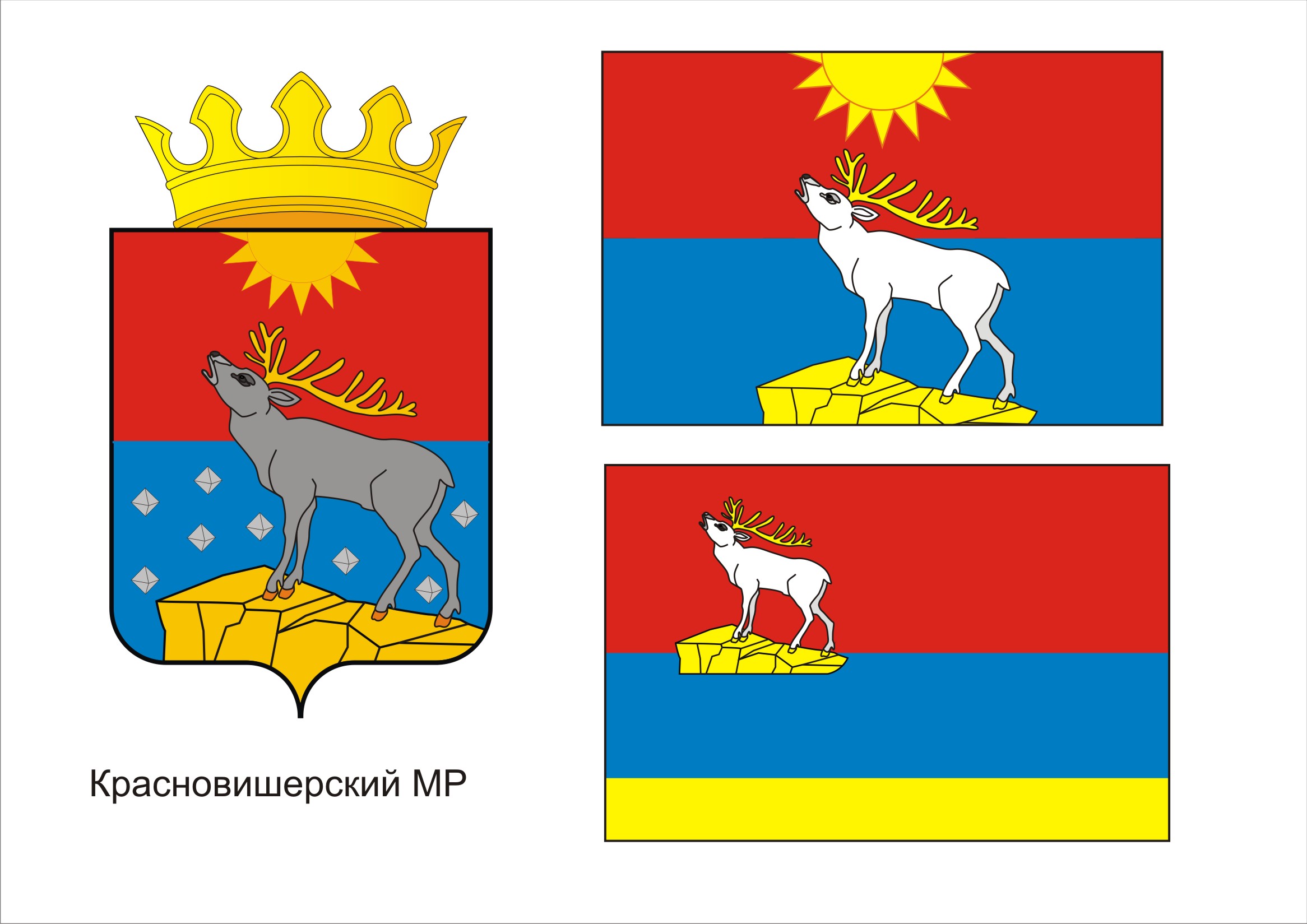 П О С Т А Н О В Л Е Н И ЕАДМИНИСТРАЦИИКРАСНОВИШЕРСКОГО ГОРОДСКОГО ПОСЕЛЕНИЯПЕРМСКОГО КРАЯ30.05.2014								№ 218О внесении изменений и дополнений в Положение о системе оплаты труда работников бюджетных учреждений культуры и спорта Красновишерского городского поселения Пермского края, утвержденное постановлением администрации Красновишерского городского поселения Пермского края от 29.01.2013 № 13В соответствии со статьей 144 Трудового кодекса Российской Федерации, Законом Пермского края от 03.09.2008 № 291-ПК «Об оплате труда работников государственных учреждений Пермского края» ПОСТАНОВЛЯЮ:1. Внести изменение и дополнение в Положение о системе оплаты труда работников бюджетных учреждений культуры и спорта Красновишерского городского поселения Пермского края», утвержденное постановлением администрации Красновишерского городского поселения Пермского края от 29.01.2013 № 13, изложив раздел 5 приложение 1 в новой редакции согласно настоящему постановлению.2. Действие настоящего постановление распространяется на правоотношения, возникшие с 01.06.2014 года.3. Контроль за исполнением настоящего постановления возложить на начальника финансового отдела администрации Красновишерского городского поселения Ведерникову Н.М.Глава администрации						     М.М. ОстрянскийПриложение к постановлению администрации городского поселенияот 30.05.2014  № 218Размер должностных окладов работников бюджетных учрежденийкультуры и спорта Красновишерского городского поселения№Квалификационный уровеньНаименование должностиРазмер должностного оклада (руб.)12341Профессиональная квалификационная группа «Общеотраслевые должности служащих второго уровня»Профессиональная квалификационная группа «Общеотраслевые должности служащих второго уровня»Профессиональная квалификационная группа «Общеотраслевые должности служащих второго уровня»1.1Первый квалификационный уровеньСпециалист по кадрам64501.2Второй квалификационный уровеньЗаведующий хозяйством53501.3Третий квалификационный уровеньЗаведующий клубом, парком отдыха69001.4Второй квалификационный уровеньЗаведующий Домом спорта75002Профессиональная квалификационная группа «Общеотраслевые должности служащих третьего уровня»Профессиональная квалификационная группа «Общеотраслевые должности служащих третьего уровня»Профессиональная квалификационная группа «Общеотраслевые должности служащих третьего уровня»2.1Второй квалификационный уровеньБухгалтер 64503Профессиональная квалификационная группа «Должности работников физической культуры  и спорта второго уровня»Профессиональная квалификационная группа «Должности работников физической культуры  и спорта второго уровня»Профессиональная квалификационная группа «Должности работников физической культуры  и спорта второго уровня»3.1Первый квалификационный уровеньИнструктор по спорту57503.2Второй квалификационный уровеньТренер, инструктор-методист65004Профессиональная квалификационная группа «Должности работников культуры, искусства и кинематографии»Профессиональная квалификационная группа «Должности работников культуры, искусства и кинематографии»Профессиональная квалификационная группа «Должности работников культуры, искусства и кинематографии»4.1Среднее звеноРуководитель кружка52004.2Ведущее звеноХудожественный руководитель57505Профессиональная квалификационная группа «Общеотраслевые профессии рабочих первого уровня»Профессиональная квалификационная группа «Общеотраслевые профессии рабочих первого уровня»Профессиональная квалификационная группа «Общеотраслевые профессии рабочих первого уровня»5.1Первый квалификационный уровеньУборщик служебных помещений43505.2Первый квалификационный уровеньСторож43505.3Первый квалификационный уровеньСторож парка43505.4Первый квалификационный уровеньПлотник50005.5Первый квалификационный уровеньКассир50005.6Первый квалификационный уровеньконтролер50005.7Первый квалификационный уровеньДворник50006Профессиональная квалификационная группа «Общеотраслевые профессии рабочих первого уровня»Профессиональная квалификационная группа «Общеотраслевые профессии рабочих первого уровня»Профессиональная квалификационная группа «Общеотраслевые профессии рабочих первого уровня»6.1Второй квалификационный уровеньЭлектромонтер 5000